                                BIMESTRAL DE ARTISTICA.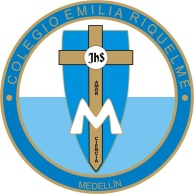 PRIMER PERIODO.NOMBRE:__________________________________________________________________Traza las lineas punteadas y luego colorea el dibujo .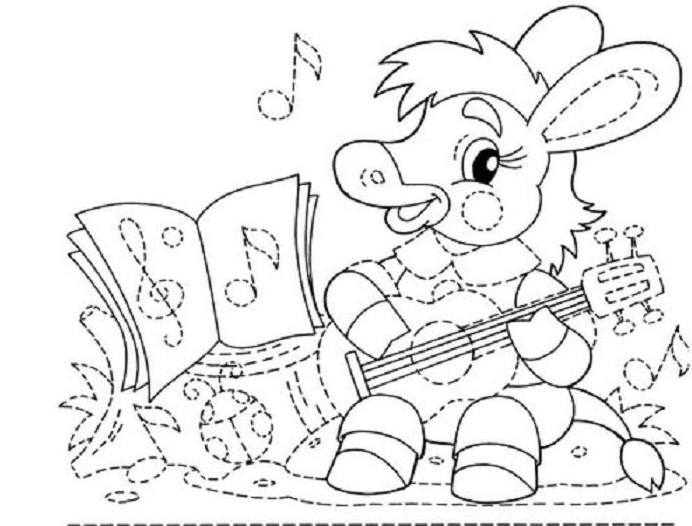 